Nillumbik Biodiversity Strategy The Strategy was prepared with the support of: AbzecoSharon Wells, Richard Francis and Karl Just© Nillumbik Shire Council 2011This work is copyright. Apart from any use as permitted under the Copyright Act 1968,no part may be reproduced without permission from Nillumbik Shire Council.Requests and enquiries concerning reproduction and rights should be addressed to:Manager, Governance and CommunicationsNillumbik Shire CouncilGreensborough, VIC 3088nillumbik@nillumbik.vic.gov.auAboriginal Land StatementNillumbik Shire Council acknowledges the Wurundjeri as the traditional custodians of theland now known as the Shire of Nillumbik and values the significance of the Wurundjeri peoples’ history as essential to the unique character of the Shire.Contents1	Executive summary	42	Introduction	62.1	Setting the scene	62.2	Nillumbik Biodiversity Strategy & Action Plan	72.2.1	The Guiding Principles	82.2.2	The Vision	102.2.3	The Framework for Action	102.3	Why is biodiversity important?	122.4	Biodiversity in Nillumbik	132.5	Biodiversity is in decline	152.6	Challenges for biodiversity	162.6.1	Increasing residential development pressure	172.6.2	Habitat destruction, modification and fragmentation	172.6.3	Agriculture related land use	172.6.4	Environmental weeds	172.6.5	Climate change	182.6.6	Altered fire regimes	192.6.7	Exotic fauna	192.6.8	Soil compaction	192.6.9	Pathogens	202.6.10	Lack of understanding about ecological processes	202.6.11	Encroachment and co-existence	202.6.12	Altered water quality and flows	212.7	.Current thinking in biodiversity management	212.7.1	Asset-based approach	212.7.2	Pattern and process	222.7.3	Minimising loss and maximising ecosystem function	222.7.4	Species persistence	232.7.5	Managing for outcomes	232.7.6	Strategic biodiversity management concepts in the Land and Biodiversity White Paper	233	Action Plan	263.1.1	Strategic	273.1.2	Ecological Management	323.1.3	Working Together	363.1.4	Funding priorities	403.1.4.1	Priorities for Council funding	403.2	Monitoring and reporting	413.2.1	Biodiversity Strategy Progress report	413.2.2	Reporting to the community	413.2.3	Review of Biodiversity Strategy	414	References	42Appendix 1 Abbreviations	46Appendix 2 Glossary of terms	47Appendix 3 Background Paper	49Executive summaryThis Biodiversity Strategy provides the strategic direction for biodiversity management across Nillumbik to inform programs, standards and targets for the Shire.  The strategy and action plan also seeks to further develop a coordinated approach to ensuring that ecosystems are healthy, resilient, productive and connected across the landscape for future generations. This document aims to identify the threats to conserving ecosystem function and identifies opportunities to enhance and protect these functions. The overarching vision for biodiversity in Nillumbik established by this Strategy is:‘Nillumbik’s ecosystems are healthy, resilient, productive and connected at a landscape scale for the future’The key objectives which guide the strategic implementation of this vision in Nillumbik are:Improve monitoring, knowledge and information relating to significant species, communities and ecological processes.Conserve maintain and enhance ecosystem services and processes. Improve decision making and target investments to conserve biodiversity.Create a consistent and practical response to fire management and biodiversity recovery after bushfire.Support the community to take action to protect and enhance biodiversity.To achieve the strategy’s objectives, a whole-of-Council approach is required in partnership with other councils in the region, government agencies and community, particularly residents and community groups. This Strategy will assist Council to develop and deliver a proactive and integrated approach to protecting biodiversity across the Shire.The strategy also includes a detailed list of actions to minimise and remove threats and take opportunities to protect biodiversity in the Shire. This will ensure Council continues to achieve the strategy’s vision. The Biodiversity Strategy highlights significant opportunities to protect and manage the Shire’s biodiversity through: enhanced protection for areas of high biodiversity significance a new category of protection for areas surrounding areas of high biodiversity significanceprotection of ‘biolinks’ (habitat corridors) targeted offsetting via the Native Vegetation Frameworka guide to Nillumbik’s significant flora, fauna and vegetation communitiesdetailed studies of Nillumbik’s key threatened flora, fauna and vegetation communitiesstandard operating procedures for working in or adjacent to sensitive biodiversity areas for Council workers’ useimportant remnant vegetation management planstargeted on-ground worksa system to record changes in environmental values over timecommunity engagement and environmental education.IntroductionSetting the scene in line with much of the world is continuing to focus on the importance of biodiversity and ecological processes at a time of climate change. ‘Human beings are dependent for their sustenance, health, wellbeing and enjoyment of life on biodiversity. We derive all of our food and many medicines and industrial products from the wild and domesticated components of biological diversity. Biodiversity is the basis for much of our recreation and tourism, and includes the ecosystems which provide us with many services such as clean water.’ (DSE 2011) Australia’s Biodiversity Conservation Strategy 2010–2030 states: ‘Local initiatives are important for achieving ecologically sustainable development. Local government is a valuable and ongoing contributor to efforts to conserve biodiversity through its role in local and regional planning and, increasingly, through its role in environmental management, monitoring and reporting.’ (DSE 2010b)During the National General Assembly of Local Government in November 1998 it was recognised that, to be effective, biodiversity management should progressively become a core function of local government.Nillumbik Shire Council has been a leader in biodiversity conservation and has shown a commitment to protect and manage its land and environmental assets. To achieve this the Council employs a range of plans, programs, initiatives, education and partnerships in conjunction with the Environmental Significance Overlay Schedule 1 - Sites of Faunal and Habitat Significance (ESO1), a planning control applied to 61 per cent of the Shire.The Shire of Nillumbik supports a diverse array of species and their habitats, spanning the tall Manna Gum forests on the Yarra River, grasslands on the Plenty River, alluvial plains and terraces, incised creeklines and dry valleys nestled amongst skeletal sedimentary hills up to the Kinglake Plateau on the Great Dividing Range. This unique area packs in over 1,000 indigenous flora species, 64 of which are listed as significant species. Many of these are delicate terrestrial orchids, including some not found anywhere else. Supporting and often relying upon these plants is an equally impressive array of 342 indigenous fauna species, 63 of which are listed as significant species including the distinctive brush-tailed phascogale, lace monitor, bandicoot, sugar glider, wedge-tailed eagle, Eltham copper butterfly and platypus. Kangaroos remain a relatively common resident and a myriad of birds frequent even the most urban backyard.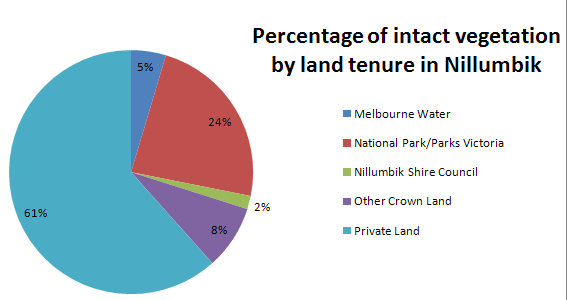 Source: Department of SustainabilityThe Black Saturday bushfires of February 2009 had a devastating impact on the community and environment of Nillumbik. The management of bushfire risk will be a component of all future biodiversity planning for Nillumbik. Biodiversity planning is to consider and include objectives, strategies and actions for managing bushfire risk, and is to consider the findings and directions of the Victorian Bushfires Royal Commission.Nillumbik Biodiversity Strategy & Action PlanThe Nillumbik Biodiversity Strategy & Action Plan, provides the strategic direction for biodiversity management across Nillumbik to inform programs, standards and targets for Council.  This strategy and action plan seeks to make state and regional biodiversity plans locally relevant for implementation in particular the draft ’s Biodiversity Strategy 2010-2015.  The five year timeframe for the strategy & action plan reflects the need for regular renewal and provides an appropriate timeframe for monitoring and evaluation. The document has been developed within the context of the State Government’s Securing our Natural Future- Victoria’s Land and Biodiversity White Paper (LBWP).  The LBWP sets the vision and policy agenda for the next 20 to 50 years to safeguard Victoria’s environment by building ecosystem resilience, protecting natural assets in flagship areas and improving ecological connectivity in biolinks.This strategy & action plan provides a mechanism for delivering Nillumbik’s biodiversity conservation activities over the next five years, with a strong focus on influencing and changing behaviours.The strategy also complements and aligns with a number of existing Council policies and strategies including:Weed Action Plan 2008Rabbit Action Plan 2009Roadside Management Plan 1997 (currently under review)Reserves management including management plans, e.g. Panton Hill Bushland Reserves Management Plan and Fire Management Plans, e.g. Professors Hill and The ChaseAnnual Fire Prevention Works ProgramUrban Fringe Weed Management Initiative (UFWMI)Any ongoing bushfire recovery work/rural extension workOffsetting projectsThe Guiding PrinciplesThe strategy is guided by the core principles outlined in ’s Biodiversity Strategy (1997):Ecological PrinciplesBiodiversity conservation is a central pillar of ecological sustainable development.Biodiversity is best conserved in situ (within species’ natural habitat).Central to the conservation of biodiversity is the need for a ‘comprehensive, adequate and representative’ system of ecologically viable protected areas, integrated with the sympathetic management of other areas, including urban, agricultural and industrial areasConservation is enhanced by knowledge and understanding of species, populations and ecosystems.We share the earth with many other life forms that have intrinsic value and warrant our respect, whether or not they are of immediate benefit to us.Risk Management PrinciplesThe ‘precautionary principle’ (Principle 15 of the Rio Declaration on Environment and Development, to which Australia has agreed) provides a general guide to dealing with the uncertainty and risk involved in conserving biodiversity. It states that “where there are threats of serious or irreversible environmental damage, lack of full scientific certainty should not be used as a reason for postponing measures to prevent environmental degradation”.The causes of a significant reduction or loss of biological diversity must be anticipated, managed at the source, or prevented.Prevention is better than cure.  Protecting ecosystems from damage is far more cost-effective than attempting rehabilitation once the damage is done.  Besides, some ecosystem changes and losses of biodiversity (for example, extinctions) can never be overcome.Sustainable Development PrinciplesLook forwardThe present generation should ensure that the health, diversity and productivity of the environment is maintained or enhanced for the benefit of future generations.Share responsibilityAlong with the community, all levels of government have a clear interest and responsibility in conserving biodiversity.  Furthermore, the shared responsibility of conservation groups, resource users, indigenous peoples, and the general community (including industry and other natural resource users) is vital for successful conservation.Take wise, balanced and fair decisionsThe close, traditional association of Australia’s indigenous peoples with land and ecosystems should be recognised.Processes for and decisions about the allocation and use of Victoria’s resources should be efficient, equitable and transparent.Decision-making processes should effectively integrate both long-term and short-term economic, environmental, social and equity considerations.Decisions should recognize the need to develop a strong, growing, diversified and competitive economy.Use smart toolsCost-effective and flexible policy instruments should be adopted, including improved valuation, pricing and incentive mechanisms.The VisionThe Nillumbik Shire Council’s vision that ‘Nillumbik’s ecosystems are healthy, resilient, productive and connected at a landscape scale for the future’ underpins the Nillumbik Biodiversity Strategy over the next five years.  More specifically the strategy focuses on four key outcomes that describe the environmental, social, economic and cultural aspects of biodiversity conservation.HumanThe Nillumbik community value biodiversity, understand its importance to human wellbeing, and are willing to take action to protect and enhance biodiversity in Nillumbik.Systems for improving monitoring, knowledge and information for conserving biodiversity is accessible and used for sound decision making.EnvironmentalNillumbik’s biodiversity is retained by protecting core areas to maintain ecosystem services and preventing permanent loss of flora and fauna populations and habitats.Nillumbik’s ecosystems are healthy, resilient and connected.The Framework for ActionThe Biodiversity Strategy & Action Plan fits into an already existing policy and planning framework within Council.   The strategy & action plan has been divided into the following key action areas:StrategicEcological ManagementWorking togetherEach key action area provides a focal point for the organisation to align skills, knowledge, expertise and partnerships.  Actions that will be delivered over the next five years are presented under each key action area of the strategy & action plan.  These actions have been developed through considerable internal and external consultation and are designed to ensure effective implementation of the Plan.  The actions outlined in this strategy are the critical changes required over the coming five years and have derived from the strategies objectives.  These actions are focused on:Identification of biodiversity assets to allow programs and on-ground works to be effectively targeted to strategic and high value areas.Adaptive management (learning by doing) focuses on learning and improving management techniques by reviewing and monitoring the outcome of actions then adapting them. Leveraging funding opportunities to pursue via government and non-government agencies for protection and enhancement of remnant vegetation. Effective partnerships to better coordinate, biodiversity management across large areas which may cover multiple tenures. This is especially important in areas identified as biolinks.  Objectives and key outcomesWhy is biodiversity important?Biodiversity is measured at three main levels:genetic diversity: the variety of genetic information contained in all living things. It varies within and between populations of organisms that make up a single species or wider groupsspecies diversity: the variety of species on Earthecosystem diversity: the variety of Earth’s habitats, ecosystems and ecological processes. Maintenance of biological diversity requires much more than protection of wildlife and habitats in conservation reserves. It serves to promote sustainable use of biological resources. An environment rich in biological diversity offers the broadest array of options for sustainable economic activity, nurturing human welfare and adapting to change. 'Conserving biodiversity is an essential part of safeguarding the biological life support systems on Earth. All living creatures, including humans, depend on these systems for the necessities of life … If we continue to live unsustainably, we risk the degeneration of the ecological systems that support our life and our nation’s productivity. We also risk eroding the legacy we leave future generations. Collectively we have a civic responsibility to help sustain our living planet. Conserving biodiversity is central to living sustainably.’ (DSE 2010b) Taking action to protect and conserve biodiversity is vital to ensure ecosystems continue to function and are retained for future generations. Healthy land, waterways and ecosystems are fundamental for:protection of present communities and species of plants and animalsmitigation of potentially devastating environmental problems including salinity, erosion, climate change and floodingincreased land value resulting from improved amenity valueoverall improved environmental health, influencing the health of human communitiesboosted local productivityconservation of heritage valuesimproved human well-being and enjoyment through aesthetics, connection to nature, and nature based activities including nature study, bushwalking, photography, painting and the likeregulation of climate and moderation of temperature extremesair and water purification.Biodiversity in NillumbikAccording to DSE flora and fauna database records, Nillumbik has received more survey and data-gathering effort than any other Municipality in the state (Viridans Pty Ltd 2007). This data comes from a range of sources, being DSE quadrat survey, the Neroc study, DSE Biosite data and a wealth of incidental record contributed by professionals (including a local demongraphic with expert ecologists) and the community. Further to these database records, many data sets, studies and strategies have been developed by a range of agencies that identify and describe biodiversity within the Shire.  The Shire of Nillumbik Planning Scheme identifies that Council ‘plays a pivotal role in protecting the region's biodiversity’. This role is determined by Nillumbik’s natural environment: ‘Strategic habitat links which continue into surrounding municipalities connect extensive areas of native vegetation. A significant number of rare and endangered species are found in these native environments.’ Accordingly, the Environmental Significance Overlay requires an applicant to obtain a planning permit to subdivide land, construct a building, carry out works or remove, destroy or lop vegetation.In the early 1990s NEROC (now disbanded) commissioned Dunmoochin Biological Surveys (Cam Beardsell) to undertake a study of significant faunal sites and habitats in north-east . This resulted in the NEROC report, published in 1997. The purpose of the study was to provide accurate and comprehensive information on sites of faunal significance and species of native terrestrial vertebrates that require conservation management. Of the 104 sites identified across north-east , 63 sites occur in the Shire of Nillumbik. The NEROC report also identified 15 biodiversity ‘hotspots’ in Nillumbik, classified as Ecological Reference Areas and Critical Conservation Areas, and three sites of national significance for their fauna: Yarrambat Morang wetland; Plenty-Janefield and Diamond Creek headwaters. DSE has identified 84 ‘biosites’ (sites of biodiversity significance) in the Shire. Twelve are of national significance, 33 are of state significance, 38 are of regional significance and one is of local significance (DSE 2007b). There are 14 nationally threatened species, nine migratory species and one threatened ecological community listed for protection under the Environment Protection and Biodiversity Conservation Act 1999. There are also 42 species listed under the Flora and Fauna Guarantee Act 1998 and 120 listed by DSE as rare or threatened in Victoria, all of which have been identified as resident or reliant upon habitats that occur within the Shire at some time. These species include:Powerful Owl (Ninox strenua)Masked Owl (Tyto novaehollandiae novaehollandiae))Swift Parrot (Lathamus discolor)Painted Honeyeater (Grantiella picta)Regent Honeyeater (Anthochaera phrygia)Brush-tailed Phascogale (Phascogale tapoatafa tapoatafa)Common Bent-wing Bat (Miniopterus schreibersii group)Australian Grayling (Prototroctes maraena).The Port Phillip and Westernport Native Vegetation Plan (Port Phillip and Westernport Catchment Authority 2006) Ecological Vegetation Classes mapping (Appendix 4 in the Background Paper) shows that a large proportion of Nillumbik is covered with remnant indigenous vegetation in a range of classes of varying conservation status. The main classes in the Shire are Grassy Dry Forest,   ,   , and . None of these classes are listed as threatened.  Small areas of other classes also exist in the Shire including: (vulnerable)Gully  (vulnerable)Plains Grassy Woodland (endangered)Creekline Herb-rich  (vunerable)Swampy Riparian Complex (endangered)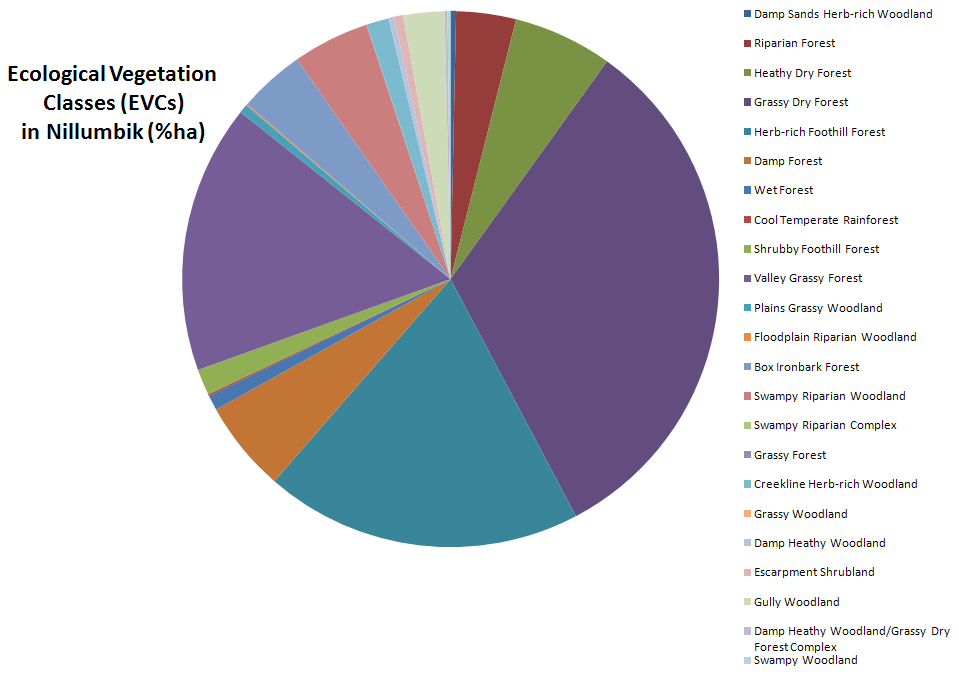 Source: Department of Sustainability and EnvironmentBiodiversity is in declineIn 2007 the United Nation’s Convention on Biological Diversity recognised climate change and the loss of biological diversity as the two most important global environmental challenges facing humans. “200 years of human activity has severely affected Victoria’s species and ecosystems. In a time of severe drought, major bushfires and the impact of climate change, the already difficult task of balancing the sustainable management of land, water and biodiversity, whilst also achieving economic growth and sound social outcomes, becomes very complex. Despite the conservation efforts of governments, non-government organisations, communities and individuals over many decades, the health of our species and ecosystems continues to decline.”  Victorian Biodiversity Strategy 2011 DraftAcross Victoria large-scale clearance, combined with a plethora of threats such as weeds and feral animals, has had devastating impacts on wildlife and ecosystems. In  44% of native plants and more than 30% of animal species are already either extinct or threatened with extinction (CSIRO 2004)Over recent decades, all levels of government and community have been working to prevent the loss of native species and their habitats. However, available evidence suggests there is a continuing decline in biodiversity. Species extinctions, weed invasion, salinisation, soil erosion, pest outbreaks, and declining native vegetation and water quality and quantity are among a range of symptoms of ecosystems losing the capacity to repair themselves.  Challenges for biodiversityThe Commissioner for Environmental Sustainability found that ‘climate change, population growth and settlements, and consumption associated with economic growth are the overarching driving forces of environmental degradation’ (CES 2008).Human interaction with natural ecosystems has a long history in Nillumbik, with significant impacts during settlement for mining, agriculture and urban development.  There are many threats that drive the loss of biodiversity within the Shire. The most significant threats to biodiversity in Nillumbik are:increasing residential development pressurehabitat destruction, modification and fragmentationagricultural related land useenvironmental weedsclimate changealtered fire regimesexotic faunasoil compactionpathogenslack of understanding about ecological processesencroachment into areas of conservation significancealtered water quality and flowsIncreasing residential development pressureResidential development of previously vacant bush blocks and subdivision of existing residential blocks is a key threat to biodiversity. These processes result in loss of remnant vegetation and increased pressure on native flora and fauna through increased weeds, modification of hydrology, the introduction of exotic pest animals and implementation of land management required to reduce fire threats.  These pressures result in a loss of suitable habitat for many species including threatened and endangered species.Habitat destruction, modification and fragmentationResidential development in the rural areas of the Shire also affects biodiversity. Areas of remnant vegetation are at risk from continued gradual degradation and loss on both private and public land. The causes include competition from pest plants, lack of regeneration to replace ageing plants, and deliberate destruction and clearance related to development including the construction of access roads. Subdivision of large rural properties for residential purposes can alter hydrology of the area, lead to fragmentation of habitat and directly affect biodiversity through habitat loss, disturbances associated with construction and urban land use such as pets and non-indigenous plantings..Agriculture related land useAgriculture can result in gradual degradation of remnant vegetation. The causes include competition from non-indigenous plants, grazing pressure, compaction and erosion. Vegetation clearance or modification of the land for agriculture can replace indigenous with non-indigenous flora and greatly reduce the value of the land as habitat for indigenous fauna. Poor land management can result from owners coming from a non-agricultural background with little understanding of the stock carrying capacity on Nillumbik’s poor soils.Environmental weedsWeed invasion by introduced and non-indigenous native species is one of the most easily recognisable and most serious threats to biodiversity across Nillumbik. These species compete with and often out-compete indigenous plants. Control of weeds in otherwise ‘intact’ remnant vegetation can produce a rapid beneficial change. Weeds encroachment into areas of high biodiversity is most evident where they have boundaries with residential or farm land and along access routes.  Weed seeds are spread through the Shire by many natural and human-induced processes, including:wind and watervehiclesmachinery used in landscaping, maintenance or other earth workstransporting of stock feed and soillandscape materials especially quarry products.recreational activities such as horse-riding, mountain-biking, bushwalkinghuman and animal movementClimate changeHigher temperatures and reduced rainfall are predicted in climate change models. Current projections predict an increase in global average temperatures of 2.2°C to 5 °C under more extreme climate projected for 2070 (A1FI)  (CSIRO 2007). Climate change is predicted to have a marked impact on biodiversity through many factors such as:Changes in vegetation structure including a decrease in foliage qualityReduction in range for the majority of vertebrate species.In Nillumbik increased temperatures are expected to result in changes to vegetation composition. It is likely that changes in structure, productivity and foliage quality will have flow-on effects to other aspects of biodiversity. Climatologists suggest that climate change will result in a drying climate and more intense and frequent fires, with the following impacts on biodiversity (Ecology Australia 2009):Smaller areas of refugia as a result of larger scale fires, slowing the re-colonisation of burnt areas, the recovery of populations and possibly resulting in local extinctionsIncreased fire mortality of drought-stressed plants, noticeably eucalyptsReduced post-fire recruitment of floraLoss of core areas of biodiversity.Several post-fire reports including Abzeco’s Threatened species management plan for Kinglake National Park (Just & Beardsell April 2010) indicate that these impacts occurred as a result of the February 2009 bushfires. This has significant implications for conservation planning in Nillumbik.Altered fire regimesFire is a natural part of the Australian environment and has been so for millions of years. Natural ignition (lightning) and indigenous burning practices have shaped our ecosystems over tens of thousands of years.Many of the plants and animals in Nillumbik have evolved to survive fire events, and are reliant on bushfire to regenerate and maintain their health. In Nillumbik many ecosystems are dependent on appropriate fire regimes (fire intensity, frequency, season, extent and type). Successful suppression of bushfire over decades leading to the early to mid-2000s, and changed land use patterns, have altered fire regimes.Lack of appropriate fire regimes is a major threat to biodiversity in Nillumbik. Inappropriate fire regimes cause disruption to sustainable ecosystem processes and a resultant loss to biodiversity. The Flora and Fauna Guarantee Act 1988 lists Altered Fire Regimes as a potentially threatening process. Altered fire regimes can cause changes in vegetation types by transforming vegetation structure and floristic composition. Too frequent fires can lead to fire sensitive species being unable to reach reproductive maturity, whilst infrequent fire intervals can result in species reliant on fire for reproduction being unable to set seed or germinate.  Correctly used, fire can play an important role in maintaining species richness within  Nillumbik’s ecosystems. Exotic faunaExotic vertebrates can significantly affect ecological processes with wide-ranging implications for biodiversity. Direct predation by cats, dogs, foxes, pigs and rats can be devastating to many indigenous animals, most particularly to ground-dwelling and foraging species. Exotic invertebrates such as slugs, snails, Portuguese millipedes and red-legged earth mites are known to cause serious damage to native orchids, lilies, daisies and a range of other indigenous flora.  Deer cause soil disturbance and place grazing pressure on native flora. Rabbits have had a severe impact on Nillumbik’s biodiversity, particularly during the last drought. Soil compaction Horses and cattle can cause significant damage to biodiversity through grazing, soil disturbance, soil compaction and erosion.  Bushland areas should be protected from these activities as they are likely to lead to incremental habitat destruction, modification and fragmentation.PathogensPathogens such as Cinnamon Fungus (Phytophthora cinnamomi) can have widespread and devastating impacts on a wide range of plant species across Nillumbik. Cinnamon Fungus has been recorded at several sites in  and Strathewen and has been traced back to horticultural sources and contaminated crushed rock products. This highly invasive pathogen is readily spread via human passage, horses, and vehicles including mountain bikes, earth-moving equipment, contaminated soil, rock and nursery-grown plants. It threatens natural vegetation across the Shire.  Lack of understanding about ecological processesMany flora and fauna species have complex relationships with other flora, fauna and environmental factors. These relationships are required for them to survive and prosper. For example, the Rosella Spider Orchid cannot survive or reproduce without assistance from a number of species including a small black native bee, wattles, peas, fungi, mosses and lichens.  Without a clear guide to the habitat requirements for significant flora, fauna and vegetation communities, even well-meant environmental management can present indirect threats. Encroachment and co-existenceIt is important for residents within or bordering core habitat areas to be aware of the biodiversity with which they coexist. If residents do not understand their biodiversity assets, they won’t necessarily appreciate them and may encroach on them in a number of ways, such as:dumping green waste or other materialsinappropriate fence construction inappropriate planting and cultivation dumping fill materials and moving rocksinappropriate landscaping and filled edges, inappropriate species, and lack of owner management of landscapingdischarge of waste water and changes to surface drainage uncontrolled domestic animalsexcessive clearance for fire protection.These actions can lead to detrimental changes including increased weed cover, changed physical conditions for plants and smothering of plants. They also hamper management activities within core habitat areas, such as fuel reduction and ecological burning, and weed and pest animal control.Altered water quality and flowsWater quality declines as a result of altered flow rates, pollution, soil erosion and nutrient enrichment. This can result from cleared and agricultural land, unsealed roads and tracks, residential sites, septic tanks and grey water discharge points. The process can lead to the loss of many flora species and greatly assists the establishment and spread of invasive exotic flora species and pathogens. The construction of dams on drainage lines has a major impact on stream flows during dry periods and can severely impact on our major waterways..Current thinking in biodiversity managementThe DSE Victoria’s Biodiversity Strategy 2010-2015, Consultation Draft identifies the current thinking in biodiversity management as outlined below.Ecological systems are inherently complex and dynamic.  Natural resource management must not only address the complexity of ecological systems but also the interplay of social, economic and organisation systems. To increase effectiveness in this context retaining a strong and clear focus on outcomes is essential to drive policies and practice across the sector.  This section outlines some key outcomes-focused concepts currently driving biodiversity management.  Asset-based approachAsset-based approaches in natural resource management represent a shift in focus from management activities to outcomes for natural resources and conservation values. Biodiversity assets can be species and ecosystems or a geographic area relevant for management decisions. For example, on land an asset may be a patch of remnant habitat, a river reach or a group of wetlands, whereas in the marine environment an asset may be a series of rock platforms, an embayment or a deep water zone.Once an asset is delineated it is possible to: identify the asset’s components and their value relative to other similar assets; consider the asset’s ecological circumstances, including specific threats and the likelihood and consequences of these impacting on the asset; and assess the feasibility and cost-effectiveness of actions to mitigate these threats or impacts. Consideration of ecological circumstances and threats must also look at the broader context to fully understand the reasons for impacts and the appropriate responses. For example, changes associated with water regimes or disturbances associated with invasive species or chemical pollutants in the broader environment may impact on the asset.Pattern and processWithin the context of biodiversity, pattern refers to the range and distribution of species, communities and habitats in an area, while process refers to how they interact with each other and with the environment. Historically, biodiversity conservation has focused on pattern, both because it is the easiest component of biodiversity to grasp and because it is the necessary precursor to understanding process. This has led to a focus in traditional conservation policy and practice on protecting the best examples of pattern (e.g. comprehensive reserve system) and measuring success by avoiding irretrievable losses of species and habitats.Although avoiding losses of species and habitats is an essential part of strategies for conservation, good conservation outcomes are dependent on the ecological processes that sustain species, including access to sufficient habitat and resources to survive fluctuations associated with disturbance regimes. Our knowledge of ecological processes is limited, and our ability to include processes in the framing of policy objectives and program practice is poorly developed. Fortunately, better consideration of processes is increasingly possible due to advances in landscape-scale remote sensing datasets, computer modelling capacity and spatial analysis tools. A further and more immediate challenge is to raise awareness of the fundamental importance of ecological processes, and to create the policy drivers and organisational capacity to bring this into consideration at all levels of natural resource management (McGregor et al 2008).Minimising loss and maximising ecosystem functionTaking better account of both pattern and process in framing policy and program objectives leads to the recognition of twin drivers for biodiversity conservation: 1.	Minimising loss of biodiversity i.e. ensuring that the greatest amount of pattern possible is retained over time; and2.	Maximising the functionality of ecosystems, i.e. ensuring that ecological processes both maintain biodiversity, and meet the needs of humans through the provision of ecosystem services, such as production of fibre and food, land protection, water storage and release, and carbon sequestration. Species persistenceThe ability of a species to persist depends on the inherent suitability of the habitat, their competitive abilities, and unpredictable fluctuations in habitat resources due to natural events. The ability of a species to persist through time and space is dependent on the net outcome of all the populations and their circumstances. This is always the case, even in fully natural systems, such as those that prevailed prior to European settlement. When historic loss of habitat extent and ongoing degradation of habitat condition have reduced the number and feasibility of options for a species, the net outcome may become critically compromised and a species becomes endangered. New drivers like human-induced climate change will add greatly to the pressure on persistence. Managing for outcomesA focus on net outcomes requires more sophisticated decision-making tools and creates scope for the development of innovative management options for achieving those outcomes. The ability for natural resource management (NRM) processes to consider net outcomes, either in a generic way like native vegetation extent and condition, a more specific way like species persistence, or in a holistic way like ecosystem function, enables options and consequences to be put in perspective.In the regulatory arena, an enhanced focus on net outcomes requires that decisions about impacts on biodiversity consider not only avoidance and minimisation of losses, but also the need for offsets (i.e. compensatory outcomes for residual unavoidable losses) to deliver no net loss of conservation outcomes. The existing Net Gain policy for native vegetation pioneered this approach to natural resources in  and similar approaches are increasingly being adopted across  and beyond. Strategic biodiversity management concepts in the Land and Biodiversity White PaperSecuring Our Natural Future - Victoria’s Land and Biodiversity White Paper (2009) (LBWP) addresses current thinking in biodiversity conservation within three broad natural resource management strategies across the Victorian landscape/seascape: managing flagship areas to maintain vital ecosystem services; improving connectivity within important landscapes identified as biolinks; and building resilience of Victoria’s ecosystems.FlagshipsThe LBWP has identified thirteen flagship areas with important land and biodiversity values that require special management and protection. Flagship areas may cross public and private land and may comprise relatively undisturbed ecosystems such as forests, through to predominantly agricultural landscapes. The selection of flagship areas was based on consideration of: ecological values; including concentrations of rare or threatened assets and landscapes with significant natural and/or refugial character; economic values; including food and fibre productivity and contribution to tourism; and social values; including indigenous, cultural and recreational perspectives. BiolinksBiolinks are broad geographic areas identified in the LBWP for targeted action to increase ecological function and connectivity, improving the potential of plants and animals to disperse, recolonise, evolve and adapt naturally. The development of biolinks is intended to build ecosystem resilience and sustain the productivity of landscapes.The Victorian Government will instigate a system of regional-scale biolinks that link flagship areas. Within this broader concept, spatial mapping of the specific needs of biodiversity will be undertaken to ensure a consistent and transparent technical basis for planning actions and to inform decisions on land use change and address progressive changes in land management (see Section 3.7 NaturePrint). Victoria’s agenda for biolinks is consistent with the draft of Australia’s Biodiversity Conservation Strategy, and will support implementation of landscape-scale sectoral partnerships like Habitat 141.ResilienceThe LBWP has also focused on building the underlying resilience of ecosystems across the state, recognising the dependence of all human activities on a sustainable natural-resource base. This approach involves supporting individuals, institutions and communities to manage change, the adoption of risk and adaptive management approaches, effective knowledge management and landscape-scale management of land, water and biodiversity.Action PlanThe Biodiversity Action Plan provides a response to biodiversity conservation with a focus on the roles and responsibilities of Council.  This includes actions Council will take relevant to its operations and services and what it can to do support residents and community groups.  The biodiversity vision, objectives and actions in this document were derived through interdepartmental discussions and review and community feedback. The action plan has been divided into the following key areas:StrategicEcological Management Working togetherThese actions have been developed through considerable internal and external consultation and are designed to ensure effective implementation of the Plan.  The implementation of these actions will involve the community, Council and external organisations.  All actions will be reviewed regularly and revised, where necessary.These actions will need to be supported financially by Council.  All efforts will be made to seek external funding or in-kind support where appropriate.  Larger projects associated with the Plan will be included in Council’s Strategic Resource Plan and Major Projects Plan to ensure appropriate budget allocations are provided.The table of actions are separated into Number, Action, Timeline and Responsibility.Number:	a number is assigned to the action for ease of reference.Action:	details the action to be undertakenTimeframe:	refers to the timeline in which Council aims to achieve the actionResponsibility:	Responsibility refers to the main Council Unit that will be primarily responsible for implementing the specified action, including applying appropriate resources to ensure effective implementation.Internal Section and UnitsEP		Environmental PlanningEW		Environmental WorksOS		Open Space MaintenanceComms	CommunicationsIT 		Information TechnologyLS 		Leisure ServicesGV 		GovernanceSP		Strategic PlanningIM		Infrastructure MaintenanceEM		Emergency ManagementStrategicImprove monitoring, knowledge and information relating to significant species, communities and ecological processes.Improve decision making and target investments to conserve biodiversity.Create a consistent and practical response to fire management and biodiversity recovery after bushfire.OverviewBiodiversity management requires a co-ordinated and strategic approach to be effective. Council already has a range of programs and strategies in place to help protect biodiversity. This strategy has a focus on developing a proactive approach. Strategic actions are actions that involve further policy and program development with an emphasis on Council leading the way. These actions may result in changes to the planning scheme, policy development to provide further information and direction and offsetting programs to meet net gain requirements. Council recognises the importance of playing an advocacy role to gain support from the Victorian government in resourcing and implementing biodiversity projects. This includes assistance in implementing the Native Vegetation Management Framework and consideration of separating Box-Stringybark Woodland present in Nillumbik as a separate EVC.  Current SituationThe Nillumbik Council Plan 2009-2013 has three strategies in its Our Environment section that relate to this Biodiversity Strategy’s first objective “Improve monitoring, knowledge and information relating to significant species, communities and ecological processes”.However, there is no strategy that directly mentions the importance of biodiversity within the Shire.The North-East Region of Councils (NEROC) Study, Sites of Faunal and Habitat Significance in North East Melbourne by Cam Beardsell, spanned 11 years (1986-1997) and identified 104 significant sites in an area of c. 1,000km2, including the municipalities of Banyule, Darebin, Whittlesea and Nillumbik. Known as the NEROC Report, the study has been well regarded and continues to have a major influence on planning decisions within these municipalities.  The findings of NEROC were used as the basis for Schedule 1 to Nillumbik’s Environmental Significance Overlay (ESO1).The NEROC report is an extremely useful and informative document that clearly describes habitat values of North East Melbourne and how ecosystems in this region function across the landscape.  As a planning tool it was never intended to clearly ascribe values at the level of individual properties, but rather to describe how species utilise and rely upon the wider landscape.The habitat quality and connectivity information in the NEROC report provides the basis on which a number of planning controls could be created.  It also provides a regional listing of significant flora species intended to inform the management of biodiversity in the shire. This regional flora listing should be adopted as a consideration associated with a relevant planning control.The Council is undertaking a review of the ESO1 to define core habitat areas, buffer areas and biolink areas and recommend restrictions to provide more targeted protection for Nillumbik’s biodiversity assets.  The review will identify the areas recommended for restrictions in the Shire and detail the restrictions for each of them using the terminology of the Victorian Native Vegetation Framework.Council has implemented a range of actions and management plans to enhance vegetation and control threats to biodiversity within the Shire, including land management incentives, support for Friends Groups and management of significant roadsides and reserves. These plans provide a good basis for biodiversity protection with prioritised actions and reviews to ensure that they are undertaken successfully.  It is important that Council continue to fund these plans so that long term works can be completed and monitored.Other important strategies, policies and programs impacting biodiversity include:Weed Action Plan 2008Rabbit Action Plan 2009Roadside Management Plan 1997 (currently under review)Reserves management including management plans, e.g. Panton Hill and Fire Management Plans, e.g. Professors Hill and The ChaseAnnual Fire Prevention Works ProgramUrban Fringe Weed Management Initiative (UFWMI)Any ongoing bushfire recovery work/rural extension workOffsetting projectsIssuesIn the past decade, the biodiversity sector has grown and processes for management, protection and legislation have been further developed.  There are a range of government and non-government agency working in the sector often undertaking complimentary activities.  The key issues for strategic action in the biodiversity sector include:improving information available to inform strategic decision making through appropriate planning tools and mechanismsemploying market mechanisms such as NetGain to financially support conservation of vegetation within Nillumbik and prevent a NetLoss.ensuring that biodiversity conservation is fully considered when undertaking bushfire management or fuel modification worksincreasing advocacy for biodiversity protection, resourcing and fundingEcological ManagementConserve, maintain and enhance ecosystem services and processes. Overview It is well documented that Nillumbik has extensive biodiversity assets with many studies undertaken to support this. However our knowledge of these biodiversity assets is still lacking, particularly regarding the current status of threatened species and habitats, and what actions are needed to protect these species.There are continual pressures on our natural environment and the landscape is changing rapidly. Much of the data collected for the municipality is now over 20 years of age, and so it is necessary to access and develop more current information to help guide management. Current SituationCouncil is responsible for the management of approximately 200 ha of environmentally significant bushland reserves and 235 km of significant roadside vegetation. Council actively seeks to enhance and protect the biodiversity values and ecological integrity of these reserves through prioritised and targeted weed and rabbit control programs, revegetation, fire management and species recovery programs.  Council also implements a number of species recovery programs for rare and threatened species including Eltham Copper Butterfly (Paralucia pyrodiscus lucida), Clover Glycine (Glycine latrobeana) and Rosella Spider Orchid (Caladenia rosella), within its environmentally significant reserves. These programs involve works such as monitoring, weed control, exclusion fencing, pest animal control and community engagement and education. Nillumbik’s Land Management Incentive Programs have recently been reviewed to ensure that they provide targeted on-ground outcomes and contribute effectively to achieving the Council Plan 2009-2013, Green Wedge Management Plan and relevant environmental strategies. Recommended changes to the programs combine all existing incentives, grants and education programs into a new overarching program to address key issues. Projects can then be developed to address land degradation and protect and enhance biodiversity. The grants can be used for the purchase of material and equipment, payment of contractors, hire of equipment, promotion and community education. Changes to the program are the subject of ongoing community consultation.The Urban Fringe Weed Management Initiative is a new 4-year partnership program funded by the State Government which seeks to adopt a Biosecurity Approach to weed control across the Kinglake to Warrandyte Habitat Corridor. The program involves many stakeholders and land managers including Council, Parks Victoria, Melbourne Water, DSE, private landowners and community groups. Whilst focussed on public land the program adopts a tenure-blind landscape scale approach to weed control. Coordination across property boundaries and the scale of the project will allow the project partners to:prevent new weeds entering the Corridorcontain the range of established weeds and prevent their dispersal into environmentally significant areascontrol established weeds strategically to protect the biodiversity values of the corridor.IssuesAdaptive management requires that Council learn and improve management techniques by reviewing and monitoring the outcome of actions then adapting them. Changing environmental factors and new knowledge in the field of biodiversity studies mean that any ongoing programs must be reviewed to ensure they are not only effective but represent the best possible approach. Benchmarking of important remnant vegetation and fauna habitat and a system to measure change in biodiversity values over time are keys to adaptive management. By periodically measuring biodiversity values in core habitat areas the effectiveness of management practices can be accurately assessed. This knowledge then needs to be adapted and used to inform the implementation of best management practice on-ground programs which protect significant species and communities. These on-ground works programs need to be supported financially and within the broader community.Weeds, pests and diseases are ‘tenure blind’ and have significant impacts on both public and private land. There needs to be a greater focus on the adoption of the biosecurity approach to managing weeds and pests across property boundaries and early detection mechanisms for new and emerging threats. There is also a limited understanding of ecosystem processes and the dynamics within these ecosystems. Options for enhancing existing habitat at any particular location or time must be informed by the dynamic relationship between species and the relationship with their surrounding environment.  Working TogetherSupport the community to take action to protect and enhance biodiversity. OverviewOur biodiversity assets are spread across the municipality over a range of land tenures. To be effective, a co-ordinated approach across large areas is necessary. This is especially important in areas identified as habitat corridor. By building partnerships with private landowners, public agencies and community groups, Council can work to co-ordinate management efforts in areas such as pest plant and animal management. It is also important that awareness of biological diversity becomes a central issue to the community’s everyday decisions.  For biodiversity conservation to be effective, actions to conserve biodiversity need to be adopted across the community. Current situationCouncil actively engages in many partnerships with other councils, government departments and agencies to protect and enhance biodiversity. These partnerships provide local conservation programs that are significant in the context of the region and  as a whole.To engage the wider community, Council participates in tree planting, festivals, local field days and community events, and provides seminars and environmental newsletters to raise awareness and provide information about land management, biodiversity and conservation issues to Nillumbik residents. Council also provides support for Friends and Landcare Groups on public and private land throughout the Shire.Council also has an extension environmental education program which aims to educate the community to take action. The draft Environmental Education Strategy 2011 outlines biodiversity education as one of its main components. Issues“Awareness of biodiversity and its fundamental importance to human life is limited” (DSE 2010). Many members of the community have little knowledge of the plants and animals that exist across Nillumbik or of the essential services that biodiversity provides. It is important that the broader community understands that the human way of life and the economy are dependent on a healthy environment. Biodiversity is often best appreciated and promoted when people are provided with the opportunity to be in direct contact with nature. Funding prioritiesThe level of service Council can provide to undertake biodiversity management depends on the amount of funding available from Council and external funding sources.Priorities for Council fundingPrioritise pest plant and animal control programs in high-biodiversity Council reserves and private land where there is an identified immediate and unacceptable threat to a significant biodiversity asset.Continue to recruit staff with excellent technical knowledge and resources to provide education and expert advice to landholders and community groups.Provide educational programs and materials to raise community awareness.Organise training for landholders and community groups to develop skills and knowledgeBuild partnerships and strong networks between all land managers to facilitate a coordinated approach to biodiversity management.Make funding incentives available for habitat restoration works to Friends and Landcare groups and landholders in areas identified as supporting high biodiversity values.Seek funding for biodiversity management on Council land.Support establishment and operation of Friends and Landcare groups in areas identified as supporting high biodiversity values.Support on-going ecological management of Council’s environmentally significant reserves Monitoring and reportingBiodiversity Strategy Progress reportCouncil will utilise Council’s Business Planning process to generate the annual Biodiversity Action Plan Progress Report.  The report will include information on how Council’s biodiversity actions are progressing.Reporting to the communityInformation generated for the Biodiversity Strategy Progress Report will be made available from the Nillumbik Shire Council websiteReview of Biodiversity Strategy The Biodiversity Strategy will be reviewed every five years to revise the vision and objectives, accommodate new actions and revise existing actions.  The community will be invited to have input into the review.ReferencesBeardsell, C M 1996 (unpub. draft), Vegetation community survey & sites of botanical significance.   Parklands:  to the , Environmental Report Series No. 5. Beardsell, C M 1996a, Vegetation community survey & sites of botanical significance.   Parklands: East of the , Environmental Report Series No. 6.Beardsell, C M 1997, The NEROC Report. Sites of faunal and habitat significance in North East Melbourne. Berwick M (prepared) & R Thorman (ed.) 1999,  National Local Government Biodiversity Strategy. CSIRO Sustainable Ecosystems 2004, Environmental Sustainability Issues Analysis for . , CSIRO:1-58, commissioned by Department of Sustainability and Environment.CSIRO, Climate Change in Australia, 2007 – technical report Government Department referencesDepartment of Natural Resources and Environment (Cooke, B) 1997, Rabbits: A threat to conservation and natural resource management – How to rapidly assess a rabbit problem and take action, Bureau of Rural Sciences, Victoria’s Biodiversity: Sustaining our Living Wealth.Department of Natural Resources and Environment 2002, Victoria’s Native Vegetation Management – A Framework For Action, Department of Natural Resources and Environment, East Melbourne, Victoria.Department of Natural Resources and Environment 2002a, Local Government Authority – Bioregional Conservation Status of EVCs – Area Statement.DSE 1996, National Strategy for the Conservation of 's Biological Diversity, Department of the Environment, Sport and Territories, 1996. DSE 2004, EVC 127: Valley Heathy Forest,  Southern Fall, EVC/Bioregion Benchmark for Vegetation Quality Assessment.DSE 2004, Vegetation Quality Assessment Manual – Guidelines for applying the Habitat Hectares Scoring method, Version 1.3.DSE 2006, Local Environmental Sustainability Priority StatementDSE 2006a, Native Vegetation – Guide for assessment of referred planning permit applications.DSE 2006b, Native Vegetation – Vegetation Gain Approach – Technical basis for calculating gains through improved native vegetation management and revegetation.DSE 2006c, Native Vegetation – Revegetation Planting Standards – Guidelines for establishing native vegetation for net gain accounting.DSE 2007a, Advisory List of Threatened Vertebrate Fauna in  – 2007.DSE 2007b, BIOSITE25_B, October 2007 © The State of , Department of Sustainability and Environment.DSE 2008a, EVC_BCS100, 2008 © The State of , Department of Sustainability and Environment.DSE 2008b, EVC1750_CMP, 2008 © The State of , Department of Sustainability and Environment.DSE 2009, Securing Our Natural Future: A Whitepaper for Land and Biodiversity at a time of Climate Change, State of DSE 2010a, Flora Information System and Atlas of Victorian Wildlife, Unpublished records acquired July 2010.DSE 2010b, Natural Resource Management Ministerial Council 2010, Australia’s Biodiversity Conservation Strategy 2010-2030, Australian Government, Department of Sustainability, Environment, Water, Population and Communities, Canberra.DSE 2010c, Victoria’s Biodiversity Strategy 2010-2015, Consultation Draft.DSE 2010d, VBA_FAUNA25, August 2010 © The State of , Department of Sustainability and Environment.DSE 2010e, VBA_FAUNA100, August 2010 © The State of , Department of Sustainability and Environment.DSE , VBA_FLORA25, August 2010 © The State of , Department of Sustainability and Environment.DSE 2010g, VBA_FLORA100, August 2010 © The State of , Department of Sustainability and Environment.DSE 2011, Website http://www.environment.gov.au/biodiversity/month.html#whyDSE Planning Schemes Online, Nillumbik Planning Scheme, last updated 10/02/11, http://www.dse.vic.gov.au/planningschemes/nillumbik/home.htmlDPI, Department of Primary Industries website http://new.dpi.vic.gov.au/homeOther referencesEcological Horticulture Pty Ltd 1993, Flora, Fauna and Management of Dunmoochin Conservation Area, Shire of Eltham, Victoria.Ecology  for Nillumbik Shire Council 2009, Nillumbik Planning Scheme Review, Environmental Change Technical Paper.Ecology Australia 2006, Nillumbik Shire Council: Environmental Significance Overlay (ESO1) Review, Stage 2.Mackey, B,  J Watson & G L Worboys (ANU Enterprise Pty Ltd) 2009, Connectivity conservation and the    corridor, Independent report to the Interstate Agency Working Group (Alps to Atherton Connectivity Conservation Working Group) convened under the Environment Protection and Heritage Council/Natural Resource Management Ministerial Council, Department of Environment, Climate Change and Water, .Melbourne Water website http://www.melbournewater.com.au/content/library/about_us/who_we_are/Melbourne_Water_Strategic_Framework_2009.pdfNillumbik Shire Council 2001, Nillumbik Environment Strategy – Actions for a Sustainable Future. Nillumbik Shire Council 2002, Nillumbik Stormwater Management Plan, Volume 1.Nillumbik Shire Council 2006, Local Environmental Sustainability Priority StatementNillumbik Shire Council 2007, Council Reserves and  Shire Map.Nillumbik Shire Council 2007, Endangered, Vulnerable and Depleted EVC’s Shire Map.Nillumbik Shire Council 2009, Council Plan 2009-2013.Nillumbik Shire Council 2009, Municipal Fire Prevention Plan 2009-2013.Nillumbik Shire Council 2010a, Draft Rabbit Action Plan.Nillumbik Shire Council 2010b, Green Wedge Management Implementation Plan. Nillumbik Shire Council 2010c, Green Wedge Management Plan. Nillumbik Shire Council 2010d, Climate Change Action Plan 2010-2015Nillumbik Shire Council, Sustainable Water Management Plan.Nillumbik Shire Council,  Management Incentive Program.Nillumbik Shire’s website http://www.nillumbik.vic.gov.auParks Victoria 2002, Linking People and Spaces.Pathways Bushland & Environment 2010, Dunmoochin Biodiversity Study, Volume 1, Flora Dunmoochin Landcare Group.Port Phillip and Western Port Catchment Management Authority 2004, Port Phillip and Western Port Regional Catchment Strategy 2004-2009, Port Phillip and Western Port Catchment Management Authority, Frankston, Victoria.Port Phillip and Western Port Catchment Management Authority 2006, Port Phillip and Western Port Native Vegetation Plan, Port Phillip and Western Port Catchment Management Authority, Frankston, Victoria.Tolhurst K 2003, ABC Website Victorian Bushfire Reconstruction and Recovery Authority, Post-fire Weed Triage Manual (Draft), Dec 2010, Victorian Bushfire Royal Commission 2009, Final Report Recommendations.Victorian Rail Industry Environmental Forum 2007, Vegetation Management Guidelines for Rail Corridors Viridans Pty Ltd 2007, Just-a-minute Plants and Animals.Appendix 1 AbbreviationsCouncil Business UnitsEW - Environmental WorksEP - Environmental PlanningPM – Parks MaintenanceIM - Infrastructure MaintenanceLS - Leisure ServicesGV – GovernanceOS – Open Space ManagementOther organisationsCRC - Cooperative Research CentreCSIRO - Commonwealth Scientific and Industrial Research OrganisationDSEWPaC - Department of Sustainability, Environment, Water, Populations and Community DSE - Department of Sustainability and EnvironmentDPI - Department of Primary IndustriesMW -  WaterMYLM -  ManagersNEROC – North East Regional Organisation of CouncilsNLN - Nillumbik Landcare NetworkNSC - Nillumbik Shire CouncilPPWCMA - Port Phillip and Westernport Catchment Management AuthorityPV - Parks VictoriaTEN – Teachers Environment NetworkWACMAC - Whittlesea,  , Merriang and  LandcareCaLP - Catchment and Land Protection Act 1994EPBC - Act Environment Protection and Biodiversity Conservation Act 1999GNP - Good Neighbour ProgramGWMP - Green Wedge Management PlanESO - Environmental significance overlayESO1 - Environmental significance overlay – schedule 1EVC - Ecological Vegetation ClassesBSW - Box-Stringybark Woodlandthe Framework – Victorian Native Vegetation FrameworkLMIP – Land Management Incentive ProgramRMP – Roadside Management PlanVBRC – Victorian Bush Fire Royal Commission, 2009Appendix 2 Glossary of termsBiodiversityThe variety of all life forms; the different plants, animals and microorganisms, the genes they contain and the ecosystems of which they form a part.BioregionBiogeographic areas that capture the patterns of ecological characteristics in the landscape or seascape, providing a natural framework for recognising and responding to biodiversity value.Bioregional Conservation StatusAn assessment of the conservation status of the native vegetation type in the context of a particular bioregion, taking account of how commonly it originally occurred, the current level of depletion due to clearing, and the level of degradation of condition typical of remaining stands. There are six categories of Bioregional Conservation Status: Presumed Extinct, Endangered, Vulnerable, Depleted, Rare and Least Concern.Broad Vegetation Types (BVT)A classification that provides a simplified view of vegetation based on land system or biophysical attributes (such as geology, rainfall, elevation, soil type and landform). Each broad vegetation type will contain a mixture of EVCs, often in a recognisable pattern, however any one EVC can occur in more than one BVT.Conservation SignificanceA state classification of the relative ecological importance of protecting and restoring a particular piece of indigenous vegetation. There are four categories of conservation significance (Very High, High, Medium and Low) determined by assessing various factors in the Port Phillip and Western Port Native Vegetation Plan and the Framework.Ecological Vegetation Class (EVC)A type of native vegetation classification that is described through a combination of its floristic, life form and ecological characteristics. Each EVC includes a collection of floristic communities. In 2006 approximately 300 EVCs have been defined and mapped in Victoria with around 100 of these being located within the Port Phillip Western Port region.Habitat CorridorHabitat Corridors are pathways of natural or created habitat, the corridors occurs within larger areas that have been developed by humans either farmed or urban development. Habitat corridors attract wildlife and act as safe passages for wildlife between neighbouring natural areas. These are often along creek riparian zones that run through urban areas, however can be road reserves, railway lines and other linear easements.Habitat HectareA site based measure of quality and quantity of native vegetation.Indigenous PlantsPlants (including trees, shrubs, herbs, and grasses) that come from the local area, a local native plant.Native Vegetation Plants (including trees, shrubs, herbs, and grasses) that are indigenous to a particular site.Net GainThe outcome for native vegetation and habitat where overall gains are greater than overall losses.OffsetAny works, or other actions to make reparation for the loss of native vegetation. The gains achieved must be permanent and ongoing, and linked to a specific clearing site.Open Space Grey AreasAreas within open space corridors which have no remnant vegetation, however the area may have natural landform, be close to conservation assets, or within a habitat link. These areas are usually difficult to manage by mowing and therefore have low maintenance levels and can be considered an eyesore, fire hazard, may attract vandalism or rubbish dumping.RegenerationRestoration of natural ecosystems through the natural cyclic processes of renewal and self maintenance of species and their populations.RehabilitationAny attempt to restore elements of structure or function to an ecological system without necessarily attempting complete restoration to any specific prior condition.RestorationThe return of a community to its pre-disturbance or natural state in terms of abiotic (non-living) conditions, community structure and species composition.RevegetationReplanting vegetation in either restoration or rehabilitation.TenureOwnership of the land, that is, private, Crown, agency or municipal ownership.Appendix 3 Background PaperThe purpose of ESO1 is to protect areas with significant environmental values by directing that land development must be compatible with protecting these values. Council recognises that planning controls need to be reviewed to maintain and improve their effectiveness. This is particularly relevant to ESO1, which is based on the North East Regional Organisation of Councils (NEROC) report written in 1997, Sites of Faunal and Habitat Significance in North East Melbourne. Since the implementation of ESO1 Nillumbik has experienced residential growth, more accurate mapping technology has become available, and assessment methods and the terminology of state and regional planning policy have changed.A review of ESO1 has been undertaken in three stages to accurately map and assess biodiversity of both urban and rural land covered by ESO1. The results from all three stages have formed the basis for the development of this Biodiversity Strategy. Prior to this document Nillumbik had no biodiversity strategy, though biodiversity has been a consistent theme in broader conservation strategies covering the area within the Shire. Many recent management plans such as the Green Wedge Management Plan 2010 and the Planning Scheme Review 2009 specify goals and actions to protect and enhance biodiversity. However, Council recognised the need to create a document that considers climate trends, fire events and urban growth to provide strategic direction about biodiversity in the Shire. The purpose of this Biodiversity Strategy is to analyse Council’s approach to biodiversity in view of its biodiversity vision and objectives, then provide strategic direction over the next five years for a protected, well-managed and connected landscape. This strategy has been prepared with input from all relevant sections of Council, members of the community, other councils and state agencies. This combined effort is gratefully acknowledged.ObjectivesHumanEnvironmentStrategicImprove monitoring, knowledge and information relating to significant species, communities and ecological processes.Improve decision making and target investments to conserve biodiversity.Create a consistent and practical response to fire management and biodiversity recovery after bushfire.Systems for improving monitoring, knowledge and information for conserving biodiversity is accessible and used for sound decision making.Ecological managementConserve, maintain and enhance ecosystem services and processes. Nillumbik’s biodiversity is retained by protecting core areas to maintain ecosystem services and preventing permanent loss of flora and fauna populations and habitats.Nillumbik’s ecosystems are healthy, resilient and connected.Working togetherSupport the community to take action to protect and enhance biodiversity. The Nillumbik community value biodiversity, understand its importance to human wellbeing, and are willing to take action to protect and enhance biodiversity in Nillumbik.ActionResponsibilityTimeframeS1Continue to support the review of the ESO1 to define areas of core habitat, buffer habitat and biolink areas within the Shire.EP & SPOngoingS2Initiate a review of areas outside the current ESO1 which contain core habitat or remnant vegetation.EP2011S3Identify remnant vegetation on public and Council land in Nillumbik suitable for use as offsets via the Native Vegetation Framework.EW & EP2011S4Support and encourage residents to access the State Government’s Native Vegetation Credit Register.EP2011S5Create a list of Nillumbik’s key significant flora as part of the ESO1 Review Stage 3.  This will be a subset of the list in Appendix 2 (Background Paper).EP2011S6Create a list of Nillumbik’s key significant fauna as part of the ESO1 Review Stage 3.  This will be a subset of the list in Appendix 3 (Background Paper).EP2011S7Incorporate recommendations from the 2009 Victorian Bushfires Royal Commission into the current Roadside Review.EW2011S8Investigate the modification of current Council programs to target revegetation and natural regeneration on private properties in buffer areas, taking into consideration the requirements of the WMO.EP2011S9Investigate better protection of native vegetation and implementing net gain through the Nillumbik Planning Scheme.  For example by developing a new native vegetation local planning policy..EP/SP2011 - 2013S10Provide training for relevant Council staff to allow them to provide expert advice about biodiversity assets, threatening processes and offset opportunities.EW2012S11Prioritise and target on-ground works as identified in the ESO1 Review Stage 3 recommendations.EP/EW2012S12Advocate for listing of box-stringybark woodland as an Ecological Vegetation Class with DSE to ensure adequate protection under the planning scheme.EP2012S13Develop an “over-the-counter” offset trading scheme to address the needs of non-referred applications and Council’s own offsetting requirements.EP2012S14Develop an internal Council operating procedure to guide offsetting within Nillumbik, including reference to managing offsets received from outside Nillumbik, to encourage local residents to offset in Nillumbik and managing internal offsetting.EP2012S15Investigate possible methods of discouraging the subdivision of large rural properties especially in Habitat Corridor areas.SP2012S16Ensure that when Council’s internal standard operating procedures are reviewed they take into account requirements for biodiversity conservation.All2012S17Create a guide for managing remnant vegetation on private properties.EP2013S18Develop management plans for significant areas of remnant vegetation as identified in the ESO1 Review Stage 3 recommendations. EP/EW2013S19Advocate to DSE to provide information regarding management of threatened species within Nillumbik, with emphasis on better protection of threatened orchids.EP2013S20Review the Biodiversity Strategy every five years to ensure best practice and relevance are maintained. The next review should be broadened to include:Council’s internal procedures and decision making processescultural values, including the role of Indigenous communities in the ecological management of the landcommunity engagement in the protection and enhancement of biodiversityadaptive management systems.EP2016S21Provide adequate resources for the Green Wedge Management Plan actions relating to biodiversity and monitor them over their life to ensure key performance indicators are met.EPOngoingS22Encourage Council to include a strategy to conserve, maintain and enhance Nillumbik’s biodiversity for future generations in future Council Plans.EPOngoingS23Advocate for greater resources for biodiversity projects on public and Council land in core and buffer habitat in Nillumbik.EW/ EPOngoingS24Ensure operating procedures and regulation of permitted works provides effective erosion control.IM OngoingS25Continue to seek funding opportunities for the implementation of on-ground works.ALLOngoingActionResponsibilityTimeframeEM1Identify the significant flora, fauna and vegetation communities of Nillumbik.EP2011EM2Continue to support the conservation of endangered species such as the Eltham Copper Butterfly, Clover Glycine and Rosella Spider Orchid in Council’s environmentally significant reserves. EWOngoingEM3Develop detailed studies of the habitat requirements for key biodiversity assets. EP2011EM4Refer to and where necessary act upon the recommendations provided in the Post-fire Weeds Triage Manual (Draft).EW/ EP2011/12EM5Encourage research and monitoring of Nillumbik’s flora and fauna by government agencies, universities, schools and the general communityEP/ EW2012EM6Consolidate relevant biodiversity information from data collected by Council, Government agencies, community groups newsletters, individuals and other sources to compile a list of already occurring research. Identify gaps in research.EP /EW2012EM7Develop a list of key ecological processes specific to each of Nillumbik’s Ecological Vegetation Classes or key species, which will be monitored to assist land managers.EP2012EM8Continue to review and update Nillumbik’s weed lists on a regular basis so that new and emerging weeds are listed.EPOngoingEM10Develop a monitoring system to record biodiversity values over time.EP/EW2013EM11Target weed control programs on high threat and new and emerging weeds.EW/EPOngoingEM12Implement a hazardous tree register according to Victorian Bushfire Royal Commission Recommendation 31.OSOngoingEM13Support the implementation of landscape scale biolink projects such as the UFWMI Kinglake to Warrandyte Habitat Corridor ProjectEW /EPOngoing EM14Continue to develop Conservation Management Plans for Council’s environmentally significant reservesEWOngoingEM15Continue to ensure Council burn plans take into account biodiversity as well as management of fuel loads in the timing, intensity and frequency of burns.EWOngoingEM16Continue to manage pest plants and animals where they threaten biodiversity values on Council-owned or managed land and support control on other land across the Shire.EWOngoingEM17Ensure Council operating procedures minimise risk of introducing or spreading pathogen.IMOngoingEM18Ensure operating procedures and regulation of permitted works provides effective erosion control.IM OngoingEM9Encourage the use of nest boxes and retention of hollow-bearing treesEW/EPOngoingActionResponsibilityTimeframeWT1Further develop and enhance Council’s engagement programs such as the website, festival stands and newsletters to include information on the Shire’s biodiversity assets.EP2011WT2Engage with Melbourne Water in relation to properties the agency owns or leases within the Shire to ensure best practice land management outcomes are achieved.EP/EW2011WT3Continue to develop training programs as part of the Environmental Events Program for community groups and residents focussing on habitat management, revegetation, weed control and sustainable land management.EW/ EP2012WT5Post new and emerging weed information on the Council website and provide email bulletins to give timely information to residents, Council weed control crews, contractors and community groups.EP2013WT6Encourage private landholders to fence off remnant vegetation and waterway access in grazing areas.EPOngoingWT7Encourage residents to remove or reduce grazing in steep and low fertility areas, particularly during the summer drought period.EPOngoingWT8Provide advice on alternative land uses to traditional farming practices.EPOngoingWT9Implement a revised community incentives program to promote sustainable land management.EPOngoingWT10Encourage community groups to incorporate biodiversity enhancement works on private properties in any funding applications to regional, state or federal bodies for environmental works.EPOngoingWT11Continue to foster links and partnerships with other councils and agencies such as Port Phillip and Westernport Catchment Management Authority, DSE, Parks Victoria, Melbourne Water, VicRoads, DPI and Trust for Nature.EP / EWOngoingWT12Design and provide programs to encourage residents to value Nillumbik’s biodiversity. EP / EWOngoingWT14Facilitate and participate in collaborative cross-tenure pest plant and animal control programs.EP / EWOngoingWT15Monitor community participation in programs under the Land Management Incentive Program to ensure they are reaching target areas for biodiversity.EPOngoingWT16Continue to fund and support community groups, particularly focusing on projects in core habitat areas. EP/ EWOngoingWT18Continue to seek opportunities for joint projects with other councils and public land managers to provide cost-effective regional benefits to biodiversity such as the UFWMI. EP /EWOngoingWT19Use the Environment Advisory Committee, Nillumbik Landcare Network and WACMAC to provide advice and liaise between Council and the community about biodiversity issues.EPOngoingWT20Continue to participate in the Middle Yarra Land Managers Group to share expertise, undertake joint community education programs and cross-border and regional programs for biodiversity enhancement and protection.EW / EPOngoingWT21Support implementation of local biodiversity plans produced by community groups.EP/EWOngoingWT22Investigate the creation of a pictorial weed poster or booklet for residents to enable easy identification of high threat and controlled weeds.EPOngoing WT24Continue the Internal Land Management Group.EP, EW & OSOngoingWT25Implement actions in the Weed & Rabbit Action Plans.EP, EW & OSOngoingWT26Support implementation of the Community Environmental Recovery Action Plans for , Strathewen and Christmas Hills.EPOngoingWT4Work with DSE to ensure a coordinated approach to fire management across public land in Nillumbik.EW / EPOngoing